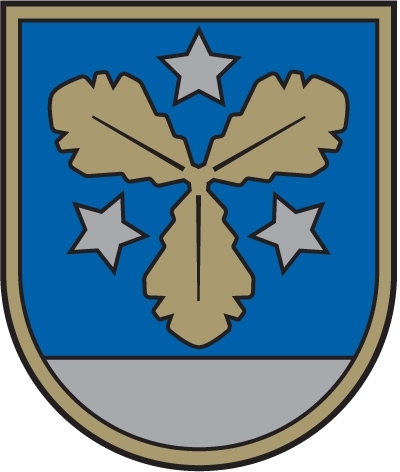 AIZKRAUKLES NOVADA PAŠVALDĪBAS DOMELāčplēša iela 1A, Aizkraukle, Aizkraukles nov., LV-5101, tālr. 65133930, e-pasts dome@aizkraukle.lv, www.aizkraukle.lv Aizkrauklē 20.01.2022. 								sēdes protokols Nr.1., 41.p. LĒMUMS Nr. 41Par grozījumiem Aizkraukles novada domes 2021.gada 29.oktobra lēmumā Nr.416 (ārkārtas sēdes protokols Nr.15, 11.p.) “Par  Aizkraukles novada Izglītības pārvaldes amatu  saraksta apstiprināšanu”         Lai precizētu Aizkraukles novada Izglītības pārvaldes amatu sarakstu, nepieciešams veikt grozījumus Aizkraukles novada domes 2021.gada 29.oktobra lēmuma Nr.416 (ārkārtas sēdes protokols Nr.15., 11.p.) “Par  Aizkraukles novada Izglītības pārvaldes amata saraksta apstiprināšanu” pielikumā.  Grozījumi paredz, ka tiek precizētas Izglītības pārvaldes vietnieka un izglītības speciālistu atbildības jomas atbilstoši Aizkraukles novada Izglītības pārvaldes nolikumam un izglītības  speciālistu amata aprakstiem. Pamatojoties uz likuma “Par pašvaldībām” 21.panta pirmās daļas 27.punktu, kas cita starpā nosaka, ka dome var izskatīt jebkuru jautājumu, kas ir attiecīgās pašvaldības pārziņā, Valsts un pašvaldību institūciju amatpersonu un darbinieku atlīdzības likuma 7.pantu, Izglītības likuma 18.pantu, Ministru kabineta 2010.gada 30. novembra noteikumiem Nr.1075 “Valsts un pašvaldību institūciju amatu katalogs”,  atklāti balsojot ar 17 balsīm "Par" (Aigars LUKSS, Aivars MIEZĪTIS, Andris ZĀLĪTIS, Anita OSTROVSKA, Arvis UPĪTS, Dainis VINGRIS, Dāvis KALNIŅŠ, Einārs ZĒBERGS, Evija VECTIRĀNE, Gatis GŪTMANIS, Guntis LIBEKS, Jānis Sarmis BAJINSKIS, Leons LĪDUMS, Mārtiņš DAĢIS, Uldis DZĒRVE, Zane ROMANOVA, Didzis BĒRZIŅŠ), "Pret" – nav, "Atturas"- nav, Aizkraukles novada dome NOLEMJ:Aizkraukles novada domes 2021.gada 29.oktobra lēmuma Nr.416 (ārkārtas sēdes protokols Nr.15., 11.p.) “Par Aizkraukles novada izglītības pārvaldes amatu  saraksta apstiprināšanu” pielikumu izteikt jaunā redakcijā (pielikumā). Noteikt, ka amatu saraksts stājas spēkā ar 2022.gada 1.februāri.Pielikumā: Aizkraukles novada Izglītības pārvaldes amatu klasifikācija, mēnešalgu grupas un maksimālās mēnešalgas uz 1 lp.Sēdes vadītājs,domes priekšsēdētājs	Šis dokuments ir elektroniski parakstīts ar drošu elektronisko parakstu un satur laika zīmoguL.Līdums